Практическая работа 5ФИО Ткаленко Юлия ВитальевнаРазработка 10 учебных заданий, направленных на формирование предметных, метапредметных и личностных результатов обучения(согласно ПРП)Метапредметные задания по теме: «Научные методы изучения живой природы: наблюдение, эксперимент, описание, измерение»Мы с вами уже знаем о том, что природа делится на живую и неживую, что изучением живой природы (живых организмов) занимается наука биология. А как вы думаете, с помощью каких методов биология изучает живые организмы?1.     Класс разбивается на 3 группы. Каждая группа получает свое задание.Задание 1 группе: 1. Прочитайте текст.Английский учений Ч. Дарвин, гуляя по саду, обратил внимание на обычного дождевого червя, многие люди до этого видели таких червей, но у них больше не возникало иных мыслей, кроме как об использовании их в качестве наживки при ловле рыбы. Дарвин стал наблюдать за поведением и образом жизни червя. Ему удалось обнаружить, что дождевые черви разрыхляют почву, тем самым улучшают ее плодородие.2. Подготовьте ответы на вопросы:1. О каком методе исследования идет речь?2. Попробуйте дать определение этому методу            3. Дополните текст своими примерами. Как использует человек этот метод в своей повседневной практической деятельности?Задание 2 группе: 1. Прочитайте текст.        Можно одно растение поставить в темный шкаф, а другое оставить на свету. Через некоторое время (4-5 дней) сравнить окраску листьев. У первого растения листья будут бледные, даже желтоватые, у второго окраска не изменится. Таким образом доказать, что хлорофилл образуется на свету.
Или можно поливать разные растения разным набором минеральных веществ и наблюдать как выглядят растения при недостатке или избытке того или иного элемента2. Подготовьте ответы на вопросы:1. О каком методе исследования идет речь?2. Попробуйте дать определение этому методу            3. Дополните текст своими примерами: Как использует человек этот метод в своей повседневной практической деятельности?Задание 3 группе: 1. Прочитайте текст. Д. И. Менделеев подчеркивал, что «наука начинается с тех пор, как начинают измерять». А известный английский физик В. Томсон (Кельвин) указывал на то, что «каждая вещь известна лишь в той степени, в какой ее можно измерить».Древние Славянские меры длинны и времени.
Самая большая величина расстояния “дальняя даль” равна примерно 1,4 светового года.
Одна из самых малых частиц времени у славяно-арийских народов называлась “сиг”. 1 сиг, в современных единицах времени, заставляет задуматься любого: в одной секунде содержится 300244992 сига, а 1 сиг примерно равен 30 колебаниям электромагнитной волны атома цезия, взятого за основу для современных атомных часов (или примерно 1/300 млрд. доля секунды).2. Подготовьте ответы на вопросы:1. О каком методе исследования идет речь?2. Попробуйте дать определение этому методу            3. Дополните текст своими примерами. Как использует человек этот метод в своей повседневной практической деятельности? 2. Какова была численность популяции зайца в 2000 году, а какой она станет через 1,3,5 и 10 лет. В каком году численность зайцев была больше в 2003 или в 2007? Подумайте,  почему численность зайцев в разные годы неодинакова?3. Измерьте с помощью линейки длину 5 листьев растения и найдите среднее значение (сложите цифровые значения всех длин и разделите на количество листьев). Какой метод исследования вы применили?Длина 1 листа -Длина 2 листа –Длина 3 листа -Длина 4 листа -Длина 5 листа –     1.+  2.+  3.+ 4.+5      ----------------------  =       см                    5Среднее значение длины -      см4. Решите исследовательскую задачу: Измерьте длину окружности яблока.Предметные задания по теме: «Научные методы изучения живой природы: наблюдение, эксперимент, описание, измерение»1. Рассмотрите приборы и инструменты и запишите, для чего они применяются:2. Какой метод Вы бы использовали для изучения поведения пчёл?1) микроскопия    2) измерение    3) вскрытие   4) наблюдение3. Восприятие природных объектов с помощью органов чувств называют экспериментом           3) измерением наблюдением             4) опыт4. Закончите предложенияДля определения сроков распускания почек на дереве, цветения одуванчика необходимо воспользоваться  методом __________________Чтобы выяснить, какие вещества хорошо растворяются в воде, а какие нет, необходимо провести _____________________________________Личностные задания по теме: «Научные методы изучения живой природы: наблюдение, эксперимент, описание, измерение»Используя таблицу «Состав молока домашних животных», ответьте на вопросы.Состав молока домашних животныхВ молоке какого животного содержится наибольшее количество воды?Молоко каких животных имеет жирность больше 4%?В молоке какого из приведённых в таблице животных содержится больше всего белков и жиров?2. Используя таблицу «Содержание витаминов», ответьте на вопросы.Содержание витаминов (мг в 100 г продукта)Какое растение содержит минимальное количество витамина C?Какое растение содержит минимальное количество витамина В12Какое растение содержит наибольшее количество всех витаминов?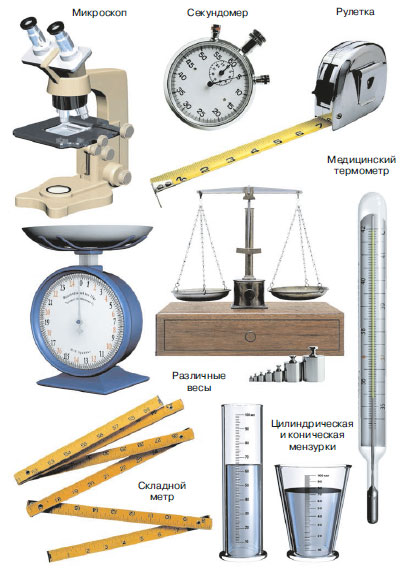 Рассмотрите приборы и инструменты и запишите, для чего они применяются:Микроскоп______________________________________________________________Секундомер________________________________________________________________Рулетка____________________________________________________________________Весы______________________________________________________________________Складной метр______________________________________________________________Мензурки__________________________________________________________________Термометр__________________________________________________________________для каких методов исследования биологии нужны эти приборы и инструменты?ЖивотныеСодержание веществ, в %Содержание веществ, в %Содержание веществ, в %ЖивотныеВодаБелкиЖирыКорова87,33,43,6Кобыла88,82,51,9Коза87,03,74,0Верблюдица86,54,04-5,0Название растенияКаротинВитамин СВитамин В12Шиповник 2,64700,06Клюква -150,02Мандарин0,06380,05Крыжовник 0,2300,01